GUÍA DE INGLÉS ¿Qué necesito saber?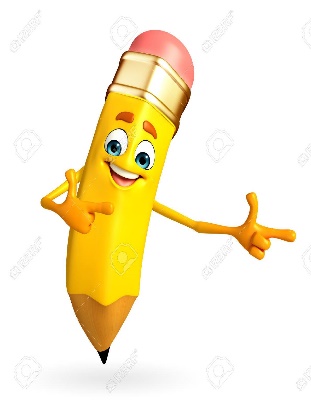 Entonces:Reconocer es: Distinguir o identificar a una persona o una cosa entre varias por una serie de características propias.Entendemos por:Entonces, en esta guía realizaremos lo siguiente:Instrucciones:  Item 1: Look at the candies, and colored with the correct color.       (Mira los dulces y colorealos según el color correcto)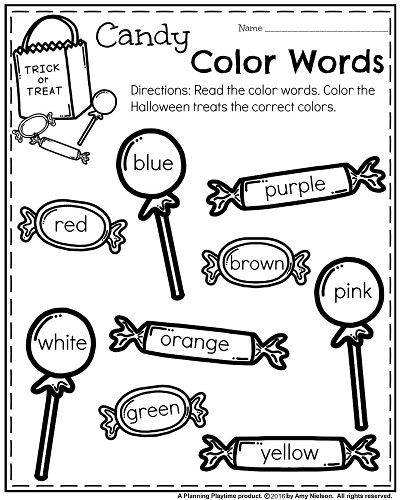 ¿De qué sirve conocer los colores en inglés?________________________________________________________________________________________________________________________________________________________________________________________________________________________________________________*Enviar foto de la guía desarrollada al whatsapp del curso.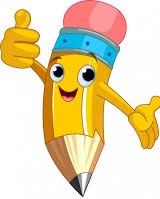 Name:Grade:Pre Kinder    Date: semana N° 4¿QUÉ APRENDEREMOS?¿QUÉ APRENDEREMOS?¿QUÉ APRENDEREMOS?Objetivo (s): OA 3 Identifican palabras escuchadas que pertenecen a una misma familia: red, green, blue (colors), two, four, six, ten (numbers), book, bag, desk (classroom objects).Objetivo (s): OA 3 Identifican palabras escuchadas que pertenecen a una misma familia: red, green, blue (colors), two, four, six, ten (numbers), book, bag, desk (classroom objects).Objetivo (s): OA 3 Identifican palabras escuchadas que pertenecen a una misma familia: red, green, blue (colors), two, four, six, ten (numbers), book, bag, desk (classroom objects).Contenidos: Colores en inglés.Contenidos: Colores en inglés.Contenidos: Colores en inglés.Objetivo de la semana: Reconocer y comprender  colores en el idioma.Objetivo de la semana: Reconocer y comprender  colores en el idioma.Objetivo de la semana: Reconocer y comprender  colores en el idioma.Habilidad: Reconocer colores en inglés. Habilidad: Reconocer colores en inglés. Habilidad: Reconocer colores en inglés. Los colores los entendemos por los distintos objetos que observamos todos los dias en nuestro entorno.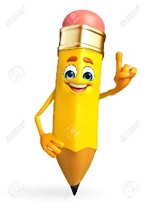 Por ejemplo: El plátano es amarillo. The banana is yellow.El pasto es verde. The grass is green.